There is a Parent Council meeting on Monday 9 May 2022 6.30pm.  The meeting will be held at the school and also available to join on Microsoft Teams. If you would like to attend please contact the school for joining instructions.Parents Evening is to be held by telephone appointments this year, 7, 8 and 9 March 2022.The final total of our online auction from November is £2,268.70.  Some of the money will go towards improving outdoor learning.  The pupils are continuing to think of ways to improve opportunities for learning outside and have come up with a new idea of having a boat in the play area. If you or anyone you know are able to help, please get in touch with the school.Occasional Holiday Dates: Friday 25 February: Monday 28 February: Monday 18 April: Friday 27 May and Friday 3 June 2022Have you looked at the ‘we are here to help’ support page on the schools website?  This is where you will find more information about Covid19, financial support, family information, family health and family learning.  If you know of any useful information that can be included in this section, please email rachelcolclough@shetland.gov.uk.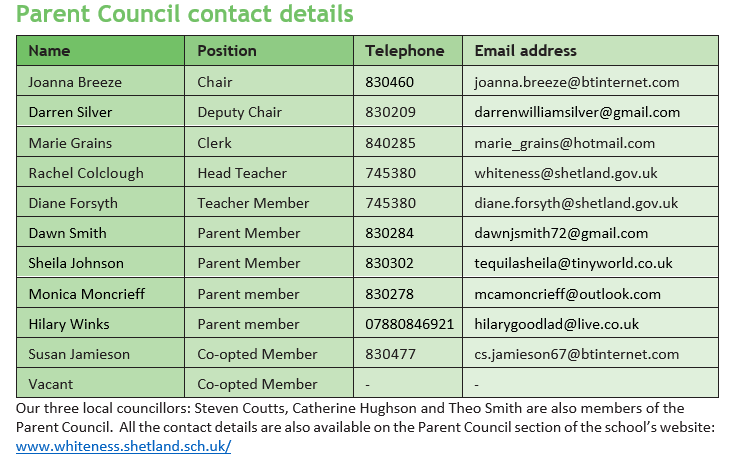 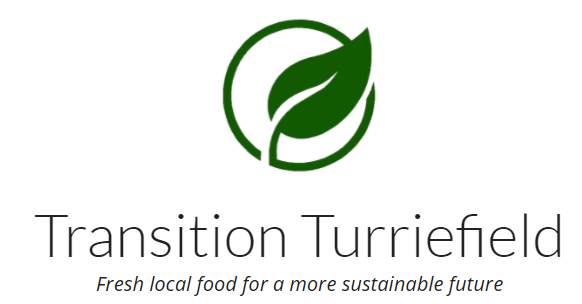 Transition Turriefied will be at the school Saturday 19 February at 10.30am.  This workshop looks at the essentials for growing in polytunnels, polycrubs and greenhouses; the impact of the undercover environment on plants, growth, pests and diseases. It covers the basics of growing in undercover conditions including temperature control, soil health, watering and ventilation.Please contact marie_grains@hotmail.com to book your place.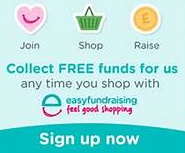 Support Whiteness Primary School Fund - Shetland when you shop with easyfundraisinghttps://www.easyfundraising.org.uk/causes/whitenessprimary/Support Whiteness Primary School Fund - Shetland when you shop with easyfundraisinghttps://www.easyfundraising.org.uk/causes/whitenessprimary/